Encadrement, formation et évaluation des JOFF en : 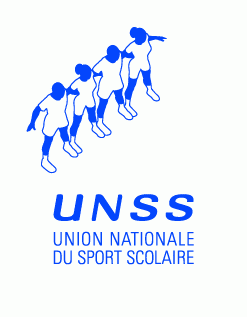 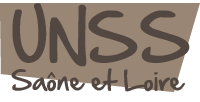 Modalités de formation et d’évaluation pour l’attribution du niveau District et Départemental→ Formation sur 3 districts (Mâcon – Digoin – Montceau) sur 1 journée :Une partie théoriqueUne partie pratique en situation avec commentaires→ Cf. Fiche évaluationCombien de JOFF ?→ 1 JOff par équipe obligatoire→ Pas de certification obligatoire, niveau repéré lors de la formation des JOff→ Validation suite au niveau départemental et obtention du niveau départemental ou académique→ Obligation de la certification au niveau AcadémiqueEncadrement des JOFF en compétition→2 JOff pour 1 juge prof (JA) dont la note ne compte pas sauf si JOff jugé « incompétent »